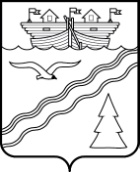 Администрация рабочего поселка Красные БакиКраснобаковского района Нижегородской областиПОСТАНОВЛЕНИЕОт 11 декабря 2018 г.                                                                                  № 398Об утверждении порядка установления причин нарушения законодательства о градостроительной деятельностиВ соответствии со статьей 62 Градостроительного кодекса Российской Федерации, постановлением Правительства Нижегородской области от 12 октября 2009 года № 714, Администрация рабочего поселка Красные Баки постановляет:1. Утвердить прилагаемый Порядок установления причин нарушения законодательства о градостроительной деятельности.3. Контроль за исполнением настоящего постановления оставляю за собой.4. Настоящее постановление вступает в силу со дня его обнародования.Глава Администрации                                                                       Е.В. ШмелеваУтвержденпостановлением администрации
рабочего поселка Красные Баки Краснобаковского района Нижегородской области
от 11.12.2018 г. № 398 ПОРЯДОК
УСТАНОВЛЕНИЯ ПРИЧИН НАРУШЕНИЯ ЗАКОНОДАТЕЛЬСТВА
О ГРАДОСТРОИТЕЛЬНОЙ ДЕЯТЕЛЬНОСТИ
(далее - Порядок)1. ОБЩИЕ ПОЛОЖЕНИЯ1.1. Настоящий Порядок разработан в соответствии с частью 3 статьи 62 Градостроительного кодекса Российской Федерации и определяет правила установления причин нарушения законодательства о градостроительной деятельности в отношении объектов здравоохранения, образования, культуры, отдыха, спорта и иных объектов социального и коммунально-бытового назначения, объектов транспортной инфраструктуры, торговли, общественного питания, объектов делового, административного, финансового, религиозного назначения, объектов жилищного фонда (за исключением объектов индивидуального жилищного строительства), не являющихся особо опасными, технически сложными и уникальными объектами (далее - объекты капитального строительства).1.2. Настоящий Порядок применяется в случаях, когда отношения, связанные с принятием мер по обеспечению безопасности строительства, предупреждению чрезвычайных ситуаций природного и техногенного характера и ликвидации их последствий при территориальном планировании, градостроительном зонировании, планировке территорий, архитектурно-строительном проектировании (включая инженерные изыскания), строительстве, реконструкции и капитальном ремонте объектов капитального строительства, не урегулированы законодательством Российской Федерации.1.3. Установление причин нарушения законодательства о градостроительной деятельности в соответствии с настоящим Порядком осуществляется в случае причинения вреда жизни или здоровью физических лиц, имуществу физических или юридических лиц, при строительстве, реконструкции, капитальном ремонте объектов капитального строительства (далее - причинение вреда).2. ПОРЯДОК УСТАНОВЛЕНИЯ ПРИЧИН НАРУШЕНИЯ ЗАКОНОДАТЕЛЬСТВА
О ГРАДОСТРОИТЕЛЬНОЙ ДЕЯТЕЛЬНОСТИ2.1. Причины нарушения законодательства о градостроительной деятельности устанавливаются технической комиссией.Председателем технической комиссии является глава администрации муниципального образования – рабочий поселок Красные Баки Краснобаковского района Нижегородской области (далее - председатель комиссии), заместителем председателя технической комиссии - начальник отдела ЖКХ администрации Краснобаковского муниципального района (далее - заместитель председателя комиссии). В состав технической комиссии входят представители отдела ЖКХ администрации Краснобаковского муниципального района, органов местного самоуправления муниципального образования – рабочий поселок Красные Баки Краснобаковского района Нижегородской области (по согласованию).2.2. В состав технической комиссии также могут включаться представители организаций (по согласованию), в чью компетенцию входят вопросы, ответы на которые необходимы для устранения причин нарушения законодательства о градостроительной деятельности.2.3. Основанием для рассмотрения вопроса о создании технической комиссии являются:2.3.1. Заявление физического и (или) юридического лица либо их представителей о причинении вреда в результате предполагаемого нарушения законодательства о градостроительной деятельности.2.3.2. Извещение лица, осуществляющего строительство, о возникновении аварийной ситуации при строительстве, реконструкции, капитальном ремонте объекта капитального строительства, повлекшей за собой причинение вреда.2.3.3. Документы государственных органов и (или) органов местного самоуправления, содержащие сведения о нарушении законодательства о градостроительной деятельности, повлекшем за собой причинение вреда.2.3.4. Сведения о нарушении законодательства о градостроительной деятельности, повлекшем за собой причинение вреда, полученные из других источников.2.4. Отказ в образовании технической комиссии допускается в следующих случаях:2.4.1. Отсутствие выполнения работ по строительству, реконструкции, капитальному ремонту объекта капитального строительства.2.4.2. Отсутствие вреда, причиненного физическому (физическим) и (или) юридическому (юридическим) лицу (лицам).2.4.3. Незначительный размер вреда (менее 1000000 рублей), причиненный имуществу физического или юридического лица, возмещенный с согласия этого лица до принятия решения об образовании технической комиссии.2.5. В работе технической комиссии при установлении причин нарушения законодательства о градостроительной деятельности могут принимать участие заинтересованные лица, а также представители граждан и их объединений в качестве наблюдателей.2.6. Заинтересованными лицами являются лица, которые Градостроительным кодексом Российской Федерации определяются как застройщик, заказчик, лицо, выполняющее инженерные изыскания, лицо, осуществляющее подготовку проектной документации, лицо, осуществляющее строительство, либо их представители, а также представители специализированной экспертной организации в области проектирования и строительства.2.7. Заинтересованные лица обязаны в сроки, установленные технической комиссией, представить ей необходимую для установления причин нарушения законодательства о градостроительной деятельности информацию, включая документы, справки, сведения, связанные с проведением инженерных изысканий, выполнением работ по проектированию, строительству, реконструкции, капитальному ремонту в отношении объекта капитального строительства, а также образцы (пробы) применяемых строительных материалов (конструкций).2.8. В целях установления причин нарушения законодательства о градостроительной деятельности техническая комиссия решает следующие задачи:2.8.1. Устанавливает факт нарушения законодательства о градостроительной деятельности, определяет существо нарушений, а также обстоятельства, их повлекшие; при отсутствии технических регламентов проверяет соблюдение подлежащих обязательному исполнению при осуществлении градостроительной деятельности строительных норм и правил, правил безопасности, государственных стандартов, других нормативных правовых актов Российской Федерации, в том числе нормативных документов федеральных органов исполнительной власти в части, не противоречащей Градостроительному кодексу Российской Федерации и пункту 1 статьи 46 Федерального закона "О техническом регулировании".2.8.2. Устанавливает характер причиненного вреда и определяет его размер.2.8.3. Устанавливает причинно-следственную связь между нарушением законодательства о градостроительной деятельности и возникновением вреда, а также обстоятельства, указывающие на виновность лиц.2.8.4. Определяет необходимые меры по восстановлению благоприятных условий жизнедеятельности человека.3. ПОРЯДОК РАБОТЫ ТЕХНИЧЕСКОЙ КОМИССИИ 3.1.      После получения в соответствии с пунктом 2.3 настоящего Порядка информации заместитель председателя комиссии организует ее проверку на наличие либо отсутствие обстоятельств, указанных в подпунктах 2.4.1 - 2.4.3 настоящего Порядка, и в течение 10 дней со дня причинения вреда принимает решение об образовании технической комиссии или отказе в ее образовании.3.2. В случае принятия решения об отказе в образовании технической комиссии копия решения в течение 7 дней со дня принятия решения направляется (вручается) лицу (органу), указанному в подпунктах 2.3.1 - 2.3.3 настоящего Порядка.3.3. Решение об образовании технической комиссии оформляется приказом заместителя председателя комиссии. Максимальный срок установления причин нарушения законодательства о градостроительной деятельности не должен превышать трех месяцев со дня принятия решения об образовании технической комиссии.3.4. После принятия решения об образовании техническая комиссия проводит следующие мероприятия:3.4.1. Осмотр объекта капитального строительства, а также имущества физических или юридических лиц, которым причинен вред, в том числе с применением фото- и видеосъемки, и оформление акта осмотра с приложением необходимых документов, включая схемы и чертежи.3.4.2. Запрашивает у органов местного самоуправления, заинтересованных лиц материалы документов территориального планирования, правил землепользования и застройки, документации по планировке территории, архитектурно-строительного проектирования (включая инженерные изыскания), исполнительной документации и иные документы, справки, сведения, письменные объяснения.3.4.3. Получает документы, справки, сведения, а также разъяснения от физических и (или) юридических лиц, которым причинен вред, иных представителей граждан и их объединений.3.4.4. Организует проведение необходимых для выполнения задач, указанных в пункте 2.8 настоящего Порядка, экспертиз, исследований, лабораторных и иных испытаний, а также оценки размера причиненного вреда.3.5. По результатам работы технической комиссии составляется заключение, содержащее выводы по вопросам, указанным в части 6 статьи 62 Градостроительного кодекса Российской Федерации.3.6. В случае, если техническая комиссия приходит к отрицательным выводам в отношении вопросов, указанных в подпунктах 2.8.1 и 2.8.3 настоящего Порядка, составляется заключение, в котором могут отсутствовать выводы, указанные в части 6 статьи 62 Градостроительного кодекса Российской Федерации.3.7. В случае причинения вреда жизни или здоровью физических лиц, имуществу физических или юридических лиц в результате нарушения законодательства о градостроительной деятельности в отношении объектов, не относящихся к компетенции технической комиссии, определенной настоящим Порядком, либо в результате нарушения законодательства о градостроительной деятельности, если вред жизни или здоровью физических лиц либо значительный вред имуществу (1000000 рублей и более) физических или юридических лиц не причиняется, расследование случаев причинения вреда осуществляется соответствующей технической комиссией, в которую в течение 7 дней направляются поступившие документы.3.8. Заключение технической комиссии подлежит утверждению председателем комиссии или заместителем председателя комиссии, который может принять решение о проведении дополнительной проверки.3.9. Одновременно с утверждением заключения технической комиссии принимается решение о завершении работы технической комиссии. В случае, если причинение вреда физическим и (или) юридическим лицам не связано с нарушением законодательства о градостроительной деятельности, техническая комиссия определяет орган, которому надлежит направить материалы для дальнейшего расследования.3.10. Утвержденное заключение технической комиссии публикуется на официальном сайте администрации муниципального образования – рабочий поселок Красные Баки Краснобаковского района Нижегородской области в сети Интернет в течение 10 дней с даты его утверждения.3.11. Копия заключения технической комиссии в течение 10 дней с даты его утверждения направляется (вручается):3.11.1. Физическому и (или) юридическому лицу, которому причинен вред.3.11.2. Заинтересованным лицам, которые участвовали в качестве наблюдателей при установлении причин нарушения законодательства о градостроительной деятельности, и (или) деятельности которых дана оценка в заключении технической комиссии.3.11.3. Представителям граждан и их объединений - по их письменным запросам.3.12. Заинтересованные лица, а также представители граждан и их объединений, указанные в пункте 2.5 настоящего Порядка, в случае их несогласия с заключением технической комиссии могут оспорить его в судебном порядке.3.13. Обращение со сведениями, составляющими государственную тайну, при установлении причин нарушения законодательства о градостроительной деятельности осуществляется с учетом требований законодательства Российской Федерации о государственной тайне.3.14. Установление причин нарушения законодательства о градостроительной деятельности в отношении эксплуатируемых объектов капитального строительства осуществляется в соответствии с федеральными законами и иными нормативными правовыми актами Российской Федерации, регулирующими отношения в сфере обеспечения безопасной эксплуатации указанных объектов.